Fabrica AthensΕτήσιος Κύκλος Εργαστηρίων 2019-20ΔευτέραFabrica Jam - Fabrica LabΑνοιχτής Επιλογής Εκγύμναση18:00 - 19:30Ένα εργαστήριο ανοιχτής επιλογής εκγύμνασης. Στις συναντήσεις αυτές θα πραγματοποιείται μάθημα ανάλογα με τις ανάγκες της εκάστοτε περιόδου και ομάδας. Θα μπορεί να είναι κάποιο από τα παραπάνω εργαστήρια, καθώς και μάθημα ξυλοπόδαρων, τεχνικών τσίρκο, εκπαίδευσης θεατρικών εκπαιδευτών, προβολές κ.α.ΤρίτηΘέατρο της Έρευνας - Fabrica Lab, με τον Φάνη Κατέχο18:00 -20:30Εργαστήριο θεατρικής εκγύμνασης και διερεύνησης θεατρικών τεχνικών που έχει αναπτύξει ο ίδιος ο εισηγητής και μεθόδων που συμπεριλαμβάνει στην πρακτική, όπως των Grotowski, Eugenio Barba, Peter Brook, Suzuki και Suzan Batson.  ΤετάρτηΕργαστήριο Φωτογραφίας, με τον Βασίλη Νίκα18:45 - 20:45ΠέμπτηΣύγχρονος Χόρος, με την Κωνσταντίνα Λάλλου16:30 - 18:00Στο εργαστήριο αυτό, οι συμμετέχοντες θα δουλέψουν τις βασικές αρχές του σύγχρονου χορού, αναλύοντας από το μηδέν τον μηχανισμό της κίνησης κι όχι τόσο το αποτέλεσμά της, θα ξεκλειδώσουν το σώμα τους, θα το γνωρίσουν και θα το απελευθερώσουν και φυσικά θα χορέψουν! Απευθύνεται σε ενήλικες (επίπεδο: αρχάριο-μεσαίο).Ram Yoga - Fabrica Lab, με την Giovanna Michaliadi Sarti18:00 - 19:30Μάθημα Yoga με επιρροές από τις πρακτικές Yengar Yoga, Nada Yoga και Hatha Yoga. Τα μαθήματα σκοπεύουν στην πραγματοποίηση μιας μικρής παύσης μέσα στην καθημερινότητα (daily retreat) για εκγύμναση και χαλάρωση του σώματος και του νου.ΠαρασκευήΣυναντήσεις Suzuki Training - Fabrica Lab, με την Giovanna Michaliadi Sarti18:00  - 19:30Ιαπωνικής προέλευσης μέθοδος εκγύμνασης ηθοποιών. Οι συναντήσεις που θα πραγματοποιηθούν δεν έχουν τόσο την μορφή μαθήματος, αλλά τη διάθεση να χτιστεί ένα ομαδικό περιβάλλον θεατρικής εκγύμνασης βασισμένο στις αξίες της μεθόδου Suzuki.Σάββατο Παιδικό Στέκι, με την Παιδαγωγική ομάδα Εκπαιδευτικής Ψυχαγωγίας ΑΠΟΥΣΙΑ11:00 - 12:30Fantasy Choir με τον Χαράλαμπο Στεργιόπουλο-Ρούμπα14:30 - 17:30ΚυριακήΕργαστήριο «Είμαι δολοφόνος, η δουλειά μου είναι να σκοτώνω ανθρώπους»  με την Άντζελα Μπρούσκου15:45 - 19:45Τρίμηνο εκπαιδευτικό εργαστήριο με αφορμή το εμβληματικό έργο του Μπερνάρ Μαρί Κολτέρ, «Ρομπέρτο Τσούκο». Το εργαστήριο θα καταλήξει σε παράσταση, που θα παρουσιαστεί στον Τεχνοχώρο Φάμπρικα, τη β' θεατρική περίοδο της σαιζόν 2019-20.Τηλέφωνα επικοινωνίας για τα εργαστήρια του Fabrica Lab:Φάνης Κατέχος - 6973597570Giovanna Michaliadi Sarti - 6949409474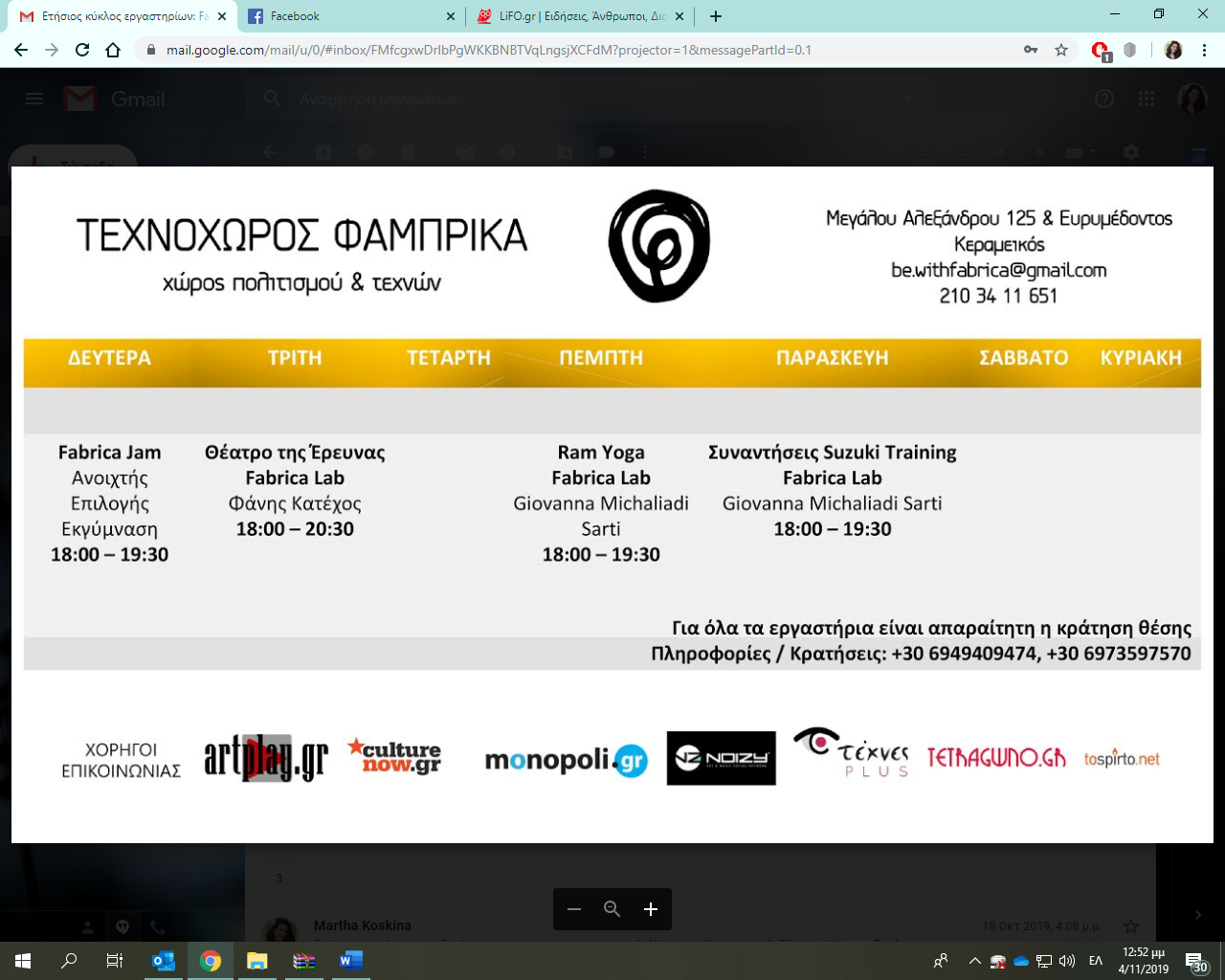 